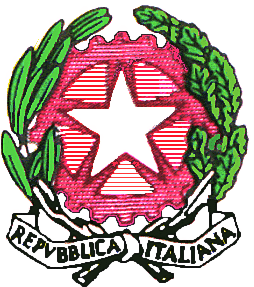 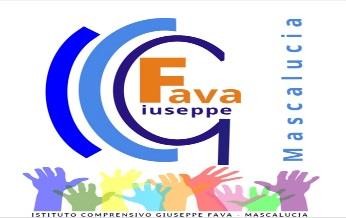 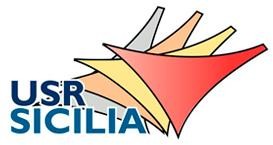 ISTITUTO COMPRENSIVO STATALE "GIUSEPPE FAVA"Via Timparello, 47 - Tel. e Fax 095-7277486 95030 MASCALUCIA (CT)Cod. Fisc. 93238350875 - Codice Meccanografico CTIC8BC002e-mail ctic8bc002@istruzione.it pec: ctic8bc002@pec.istruzione.it sito web: www.icgfava.edu.itOggetto: Dichiarazione personale per l’attribuzione dei punteggi relativi ai criteri per l’accesso al fondo di cui all’art. 1 commi 127-128-129 della Legge 107/2015.Il/la sottoscritto/a 	 indeterminato in servizio nel corrente anno scolastico nella scuola :Dell’infanziaPrimariaSecondaria 1^ gradonato/a   a    	il	docente   a   temposuposto	nel plesso	, presa visione dei criteri per la valorizzazione dei docenti e l’accesso al fondo di cui all’art. 1 commi 127-128-129 della Legge 107/2015, ai sensi del DPR 445/2000, consapevole delle responsabilità derivanti da dichiarazioni false o mendaciDi essere docente a tempo indeterminato/determinatoDichiara quanto segue:Di non essere incorso in sanzioni disciplinari negli ultimi tre anni di servizioDi non aver superato nell’a.s. 2021-2022 i 20 giorni di assenza a qualsiasi titoloDi aver maturato nell’a.s. 2021-2022 i seguenti punteggiDocumenti allegati sezione A:Documenti allegati sezione B:Documenti allegati sezione C:Mascalucia,Firma          Il dichiaranteAREA A: Qualità dell’insegnamento e del contributo al miglioramento dell’istituzione scolastica nonché del successo formativo e scolastico degli studenti.AREA A: Qualità dell’insegnamento e del contributo al miglioramento dell’istituzione scolastica nonché del successo formativo e scolastico degli studenti.AREA A: Qualità dell’insegnamento e del contributo al miglioramento dell’istituzione scolastica nonché del successo formativo e scolastico degli studenti.AREA A: Qualità dell’insegnamento e del contributo al miglioramento dell’istituzione scolastica nonché del successo formativo e scolastico degli studenti.AREA A: Qualità dell’insegnamento e del contributo al miglioramento dell’istituzione scolastica nonché del successo formativo e scolastico degli studenti.IndicatoriDescrittoriEvidenzeRiservata aldocenteRiservata alD.S.A.1) Qualità dell’insegnamentoCompetenze professionali certificate da Università o enti di formazione accreditati dal MIUR (certificazioni europee, master e/o corsi di perfezionamento universitari -CFU). (1punto per ogni certificazione - max 3)AttestatiA.1) Qualità dell’insegnamentoInnovazione educativa   veicolata   dall’integrazione   distrumenti e metodi basati sull’uso delle tecnologie dell’informazione e della comunicazione (TIC). (p.ti 3)Materiale didattico presente su piattaforme, blog, materiale per LIM, ecc.A.1) Qualità dell’insegnamentoProgetti di inclusione alunni BES-DSA-STRANIERI –DISABILI che prevedono anche l’uso di strumentazione specifica. (p.ti 3)Verbali dei consigli di intersezione e di interclasse,materiale didatticoprodottoA.2) Contributo almiglioramento dell’istituzione scolasticaPartecipazione  a    corsi  di    formazione    organizzati dall’amministrazione della scuola. (1 p.per corso – max 3)AttestatiFirme di presenzaA.2) Contributo almiglioramento dell’istituzione scolasticaPartecipazione in orario non coincidente con l’orario di servizio a corsi la cui frequenza contribuisce al miglioramento dell’istituzione scolastica (es: corsi sul coding o sulla didattica inclusiva, valutazione, lingua inglese, informatica,ecc.).(1 punto per ogni corso fino a 10h; 2 puntifino a 20h;3 puntioltre 20h (valutabili max n. 3 corsi)AttestatiFirme di presenzaA.2) Contributo almiglioramento dell’istituzione scolasticaPresenza assidua alle attività collegiali e/o funzionali all’insegnamento (max 3 assenze):collegio dei docenti; consiglio	di	Istituto,	comitato	di valutazioneinterclasse/intersezione, commissioni,programmazione).(p.ti 3)Registro firme VerbaliA.2) Contributo almiglioramento dell’istituzione scolasticaPartecipazione attiva ad azioni di sistema decise dalla scuola: correzione prove Invalsi e prove comuni,locandine, produzione multimediale, etc. (p.ti 3)Verbali, programmazioni disciplinari e di classe, relazioni finali, materiale didattico prodottoA.2) Contributo almiglioramento dell’istituzione scolasticaDisponibilità a sostituire i colleghi assenti senza retribuzione (p.ti 3)Registro firmeA.2) Contributo almiglioramento dell’istituzione scolasticaDisponibilità a sostituire i colleghi assenti con ore eccedenti. (p.ti 1)Registro firme/nominaA.3) Successo formativo e scolastico degli studentiRealizzazione con esiti positivi di iniziative di ampliamento dell’offerta formativa rispondenti ai bisogni dell’istituto e coerenti con il PTOF (progetti,gare, concorsi, manifestazioni, seminari, manifestazioni sportive…)1punto per ogni attività(max 3)Verbali e/o relazioni finali, materiale didattico prodottoTOTALE AREAAREA B:Risultati ottenuti dal docente o dal gruppo di docenti in relazione al potenziamento delle competenze degli alunni e dell’innovazione didattica e metodologica, nonché della collaborazione alla ricerca didattica, alla documentazione e alla diffusione di buone pratiche didattiche.AREA B:Risultati ottenuti dal docente o dal gruppo di docenti in relazione al potenziamento delle competenze degli alunni e dell’innovazione didattica e metodologica, nonché della collaborazione alla ricerca didattica, alla documentazione e alla diffusione di buone pratiche didattiche.AREA B:Risultati ottenuti dal docente o dal gruppo di docenti in relazione al potenziamento delle competenze degli alunni e dell’innovazione didattica e metodologica, nonché della collaborazione alla ricerca didattica, alla documentazione e alla diffusione di buone pratiche didattiche.AREA B:Risultati ottenuti dal docente o dal gruppo di docenti in relazione al potenziamento delle competenze degli alunni e dell’innovazione didattica e metodologica, nonché della collaborazione alla ricerca didattica, alla documentazione e alla diffusione di buone pratiche didattiche.AREA B:Risultati ottenuti dal docente o dal gruppo di docenti in relazione al potenziamento delle competenze degli alunni e dell’innovazione didattica e metodologica, nonché della collaborazione alla ricerca didattica, alla documentazione e alla diffusione di buone pratiche didattiche.IndicatoriDescrittoriEvidenzeRiservata al docenteRiservata al D.S.B.1) Potenziamento delle competenze degli alunniOrganizzazione e partecipazione ad attività connesse alla certificazione linguistica e/o alla certificazione delle competenze digitali. (p.ti 3)Documentazione attività svolta, relazione finaleB.1) Potenziamento delle competenze degli alunniOrganizzazione e partecipazione – in ambito curricolare ‐ a percorsi di cittadinanza attiva, volontariato, sviluppo sostenibile, legalità, solidarietà, salute, ecc. (p.ti 2)Documentazione attività svolta, relazione finale, materiale prodottoB.2) Innovazione didattica e metodologicaProduzione di materiali, progetti didattici e lezioni con l’uso delle nuove tecnologie. (p.ti 3)Materiale didattico presente su piattaforme, blog, materiale per LIM, ecc.B.2) Innovazione didattica e metodologicaUtilizzo non sporadico della didattica per competenze, laboratoriale, e-learning, flippedclassroom, coding, peereducation, piattaforme, web application, etc.(p.ti 3)Materiale didattico presente su piattaforme, blog, materiale perLIM. Piano di lavoro e materiale didattico prodotto. Eventuali monitoraggiB.2) Innovazione didattica e metodologicaUtilizzo regolare di modalità flessibili di organizzazione dellaclasse/sezione (laboratori, gruppi di lavoro, tutoraggio tra pari, ecc.). (p.ti 3)Piano di lavoro e materiale didattico prodotto. Eventuali monitoraggiB.3) Collaborazione alla ricerca didattica, alla documentazione e alla diffusione di buone pratiche didatticheDocumentata attività di ricerca – azione in ambito scolastico. (p.ti3 )Documentazione didattica. Lettere di incaricoB.3) Collaborazione alla ricerca didattica, alla documentazione e alla diffusione di buone pratiche didatticheProduzione/diffusione di buone pratiche didattiche. (p.ti 3)Materiali didattici. Utilizzo da parte di altri docenti. Gruppi di lavoro(verbali)TOTALE AREATOTALE AREAAREA C: Responsabilità nel coordinamento organizzativo e didattico nella formazione del personaleAREA C: Responsabilità nel coordinamento organizzativo e didattico nella formazione del personaleAREA C: Responsabilità nel coordinamento organizzativo e didattico nella formazione del personaleAREA C: Responsabilità nel coordinamento organizzativo e didattico nella formazione del personaleAREA C: Responsabilità nel coordinamento organizzativo e didattico nella formazione del personaleIndicatoriDescrittoriEvidenzeRiservata aldocenteRiservata alD.S.C.1) Responsabilità nel coordinamento organizzativoCollaboratori del Dirigente scolastico (p.ti 3)NominaC.1) Responsabilità nel coordinamento organizzativoResponsabili di Plesso(p.ti 3)NominaFunzioni strumentali(p.ti 3)NominaPresidenti di intersezione/di interclasse(p.ti 2)NominaCoordinatore classe / Segretario intersezione-interclasse(p.ti 2)NominaAnimatore digitale(p.ti 3)NominaTeam PNSD(p.ti 1)NominaComponenti del nucleo interno per l’autovalutazione (p.ti 2)NominaReferente di progetto e/o di commissione (p.ti 3)NominaCommissioni (p.ti 1)NominaGruppi di Lavoro (GLH, GOSP…) (p.ti 1)NominaComponente Consiglio di Istituto (p.ti 2)NominaComponente Comitato di valutazione docenti(p.ti 2)NominaAccompagnatori viaggi di istruzione (uno o più giorni) (p.ti 2)Elenco alunni con nominativi accompagnatoriReferente sicurezza/RSPP(p.ti 3)NominaFigure sensibili per la sicurezza(p.ti 1)NominaResponsabile	dilaboratori(informatica,scientifico,musicale)(p.ti 1 per ognilaboratorio)NominaComponente commissione elettorale(p.ti 2)NominaComponente seggio elettorale(p.ti 2)NominaAssunzione di incarichi in progetti PON FSE e FESR- ODSRegione Sicilia (1 p. per incarico- max 5)NominaC.2) Formazione del personaleDocenti che hanno diffuso ai colleghi in autoformazione il prodotto dell’esperienza di formazione alla quale hanno partecipato.(p.ti 3)NominaTutor docenti neoassunti(p.ti 3)NominaTutor di tirocinio(p.ti 1)NominaTOTALE AREATOTALE AREAPUNTEGGIO TOTALEPUNTEGGIO TOTALE